BULLETIN D’INSCRIPTION POUR LE COLLOQUE DU 9 MAI 2019Ministère des solidarités et de la Santé – 14 Avenue Duquesne – 75007 Paris – Salle LAROQUE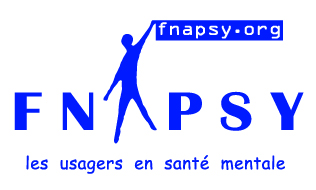 SANTÉ MENTALE : 
DE L’ENTRAIDE À LA PAIR-AIDANCEMerci de compléter toutes les informations suivantes en écrivant en MajusculesNOM :PRÉNOM :ADRESSE COMPLÈTE :TÉLÉPHONE :EMAIL :MODE D’INSCRIPTION (voir Informations ci-dessous) : SIMPLE (gratuite)			 FORMATION CONTINUE (50€)Si FORMATION CONTINUE, merci de renseigner les informations suivantes :DÉNOMINATION DE LA STRUCTURE :ADRESSE COMPLÈTE DE LA STRUCTURE :NOM DU SIGNATAIRE RESPONSABLE DE LA CONVENTION :EMAIL DU SIGNATAIRE RESPONSABLE DE LA CONVENTION :Fait à					Le		Signature :					InformationsL’inscription pour le Colloque de la FNAPSY du 9 Mai 2019 au Ministère des Solidarités et de la Santé est ouverte à tous et Gratuite.La Formation Continue est destinée aux salariés dont les employeurs prennent en charge leurs divers frais (déplacement/restauration/hôtel) générés par leur venue au colloque.Cette Inscription est payante, à hauteur de 50€. Elle permet de couvrir les démarches administratives (Convention, Attestation, Facturation) qu’elle génère.A la Suite du Colloque, toutes les personnes présentes recevront une attestation de présence.Remarque : La liste des inscrits devant être fournie au ministère pour vérification des inscrits, chaque inscription est nominative. Une pièce d’identité vous sera demandée à votre arrivée.Les inscriptions sont ouvertes jusqu’au 3 Mai 2019. Vous pouvez vous inscrire soit par courrier : FNAPSY – 33 Rue Daviel – 75013 Paris ou par email : ace.formation@yahoo.fr. Attention, le nombre de place est limité.